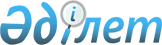 Катонқарағай ауылдық округі елді мекендерінің көшелеріне атау беру және  атауларын өзгерту туралыШығыс Қазақстан облысы Катонқарағай ауданы Катонқарағай ауылдық округі әкімінің 2012 жылғы 27 ақпандағы N 01-Ш шешімі. Шығыс Қазақстан облысы Әділет департаментінің Катонқарағай аудандық әділет басқармасында 2012 жылғы 07 наурызда N 5-13-118 тіркелді

      РҚАО ескертпесі.

      Мәтінде авторлық орфография және пунктуация сақталған.        «Қазақстан Республикасындағы жергiлiктi мемлекеттiк басқару және өзiн-өзi басқару туралы» Қазақстан Республикасының 2001 жылғы 23 қаңтардағы Заңының 35-бабы 2-тармағына, «Қазақстан Республикасының әкiмшiлiк-аумақтық құрылысы туралы» Қазақстан Республикасының 1993 жылғы 8 желтоқсандағы Заңының 14-бабы 4) тармақшасына сәйкес, Катонқарағай ауылдық округi тұрғындарының пiкiрiн ескере келе, ШЕШЕМІН:



      1. Катонқарағай ауылындағы көшелердің атаулары:

      1) Пионерская көшесі - «Қажыбек Байғонақов атындағы» көшесіне;

      2) Ленин көшесі – «Абай атындағы» көшесіне;

      3) Абай көшесі - «Бауржан Момышұлы атындағы» көшесіне;

      4) Пахомов көшесі - «Сұлтанмахмұт Торайғыров атындағы» көшесіне;

      5) Садовая қиылысы - «Қайрат Құдабаев атындағы» қиылысына өзгертілсін.



      2. Шыңғыстай ауылындағы атауы жоқ көшелерге мынадай атаулар берілсін:

      № 1 көшеге - «Алтай» атауы;

      № 2 көшеге - «Қызылқайың» атауы;

      № 3 көшеге – «Бұқтырма» атауы;

      № 4 көшеге – «Көктерек» атауы;

      № 5 көшеге – «Құмарқан Баекин атындағы» атауы.



      3. Қабырға ауылындағы атауы жоқ № 1 көшеге – «Бірлік» атауы берілсін.



      4. Мойылды ауылындағы атауы жоқ көшелерге мынадай атаулар берілсін:

      № 1 көшеге – «Отан» атауы;

      № 2 көшеге – «Ынтымақ» атауы.

      5. Осы шешімнің орындалуын бақылау бас маман А. Кошеноваға жүктелсiн.



      6. Осы шешім алғашқы ресми жарияланғаннан кейiн күнтiзбелiк он күн өткен соң қолданысқа енгiзiледi.      Ауылдық округ әкiмi                        А. Балтабаев
					© 2012. Қазақстан Республикасы Әділет министрлігінің «Қазақстан Республикасының Заңнама және құқықтық ақпарат институты» ШЖҚ РМК
				